I. Общие сведения об образовательной организацииМКОУ АГО «Бакряжская СОШ» расположена в Ачитском районе Свердловской области в с.Бакряж . Большинство семей обучающихся проживают в индивидуальных домах: 73 процент - с.Бакряж, 27 процентов - в близлежащих населенных пунктах.Основным видом деятельности Школы является реализация общеобразовательных программ начального общего, основного общего и среднего общего образования. Также Школа реализует образовательные программы дополнительного образования детей и взрослых.Муниципальное казенное общеобразовательное учреждение Ачитского городского округа «Бакряжская средняя общеобразовательная школа»ПРИНЯТОПедагогическим советом МКОУ АГО «Бакряжская
СОШ»Протокол № 8 от 25.03.2020 гОТЧЕТо результатах самообследованиямуниципального казенного общеобразовательного учреждАчитского городского округа
«Бакряжская средняя общеобразовательная школа»за 2019 годУТВЕРЖДЕНОприказ № 96 от 25.03.2020 г.
Директор МКОУ АБ0 «Бакряжская СОШ»Ульянов А.А.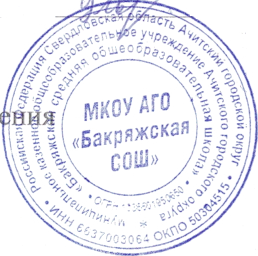 Аналитическая частьОсновным видом деятельности Школы является реализация общеобразовательных программ начального общего, основного общего и среднего общего образования. Также Школа реализует образовательные программы дополнительного образования детей и взрослых..II. Система управления организациейУправление осуществляется на принципах единоначалия и самоуправления.Органы управления, действующие в ШколеДля осуществления учебно-методической работы в Школе создано три предметных методических объединения:− математических и филологических дисциплин;− естественно-научных   дисциплин;- учителей технологии, искусства, физической культуры;_ классных руководителей; − объединение педагогов начального образования.III. Оценка образовательной деятельностиОбразовательная деятельность в Школе организуется в соответствии с Федеральным законом от 29.12.2012 № 273-ФЗ «Об образовании в Российской Федерации», ФГОС начального общего, основного общего и среднего общего образования, СанПиН 2.4.2.2821-10 «Санитарно-эпидемиологические требования к условиям и организации обучения в общеобразовательных учреждениях», основными образовательными программами по уровням, включая учебные планы, годовые календарные графики.Учебный план 1–4 классов ориентирован на 4-летний нормативный срок освоения основной образовательной программы начального общего образования (реализация ФГОС НОО), 5–9 классов – на 5-летний нормативный срок освоения основной образовательной программы основного общего образования (реализация ФГОС ООО), 10–11 классов – на 2-летний нормативный срок освоения образовательной программы среднего общего образования (ФК ГОС, ФГОС СОО).Воспитательная работаОсновной целью воспитательной работы является совместная деятельность педагогического коллектива, обучающихся и родителей по воспитанию человека, имеющего осознанную нравственную позицию, патриота своего города, России, социально-активного, способного участвовать в творческом преобразовании действительности, готового нести ответственность за мир, окружающую среду, коллектив, свою семью и самого себя.Школа работала  по направлениям воспитательной деятельности: (в соответствии с концепцией развития образования    Свердловской области) гражданское и патриотическое воспитание  духовно – нравственное развитиеприобщение детей к культурному наследиюфизическое развитие и культура здоровья трудовое воспитание и профессиональное самоопределениеэкологическое воспитание.Составляя школьный план работы на год, мы учитываем все наши возможности, включаем в него традиционные школьные мероприятия, круглые календарные даты, стараемся разнообразить формы и методы работы.Самыми интересными школьными делами были:Новый годДень самоуправленияСпортивные соревнованияКвесты по разным направлениямПраздник последнего звонкаЭкскурсииВнеурочная деятельность
Модель организации внеурочной деятельности МКОУ АГО «Бакряжская СОШ» – оптимизационная, в ее реализации принимают участие педагогические работники (классные руководители, педагоги-предметники) учреждения, педагоги дополнительного образования. Внеурочная деятельность учащихся объединяет все виды деятельности школьников (кроме учебной деятельности на уроке), в которых возможно
и целесообразно решение задач их воспитания и социализации.
Внеурочная деятельность, является частью основной общеобразовательной программы школы и реализуется по нескольким основным направлениям: спортивно–оздоровительное, общеинтелектуальное, общекультурное, духовно–нравственное, социальное.Дополнительное образованиеДополнительное образование ведется по программам следующей направленности:социально-педагогическое;туристско-краеведческое;техническое;художественно-эстетическое;гражданско–патриотическое;физкультурно-спортивное.Выбор профилей осуществлен на основании опроса обучающихся и родителей, который провели в мае 2019 года. Работа с родителями. Воспитательная работа школы не может строиться без учета того, что индивидуальность ребенка формируется в семье. Для закрепления сотрудничества семьи и школы проводятся внеклассные мероприятия с участием детей и родителей. Традиционными стал концерт ко дню матери, подготовленный педагогами и учащимися начальной школы. Традиционно родители посещают новогодние праздники, мероприятия 9 мая, торжественные линейки Первого и Последнего звонка, выпускные в 4 классе и др. Родители помогают классным руководителям в организации мероприятий в классах, участвуют вместе с детьми в подготовке работ для школьных, районных конкурсов, помогают в изготовлении костюмов для театрализованных представлений. Одной из составляющей взаимодействия педагога и родителей является корректирование семейного воспитания. С этой целью проводилась систематическая работа с родителями по разъяснению уголовной и административной ответственности за преступления и правонарушения среди несовершеннолетних в сфере безопасности дорожного движения совместно с сотрудниками полиции; разъяснение уголовной и административной ответственности за преступления и правонарушения, связанные с незаконным оборотом наркотиков, незаконным потреблением наркотиков и других ПАВ. Работа с родителями и привлечение родителей к совместной работе в школе является одной из главных задач воспитательной работы школы.IV. Содержание и качество подготовкиСтатистика показателей за 2015–2019 годыПрофильного и углубленного обучения в Школе нет.Краткий анализ динамики результатов успеваемости и качества знанийЕсли сравнить результаты освоения обучающимися программ начального общего образования по показателю «успеваемость» в 2019 году с результатами освоения учащимися программ начального общего образования по показателю «успеваемость» в 2017, 2018 году, то можно отметить, что процент учащихся, окончивших на «4» и «5», остается стабильным (в 2017 был 42,3%, в 2018 – 43%), процент учащихся, окончивших на «5», снижается (в 2017 – 15,4%, в 2018 – 12%), увеличивается процент неуспевающих (2017- 7,7%, 2018 – 12%). Ежегодно количество детей, не осваивающих образовательную программу, и которым рекомендуется пройти ПМПК увеличивается, тем самым снижается качество. Как правило такие дети переводятся на обучение по АООП в 3 , а чаще в 4 классах. Данные показатели так же можно объяснить тем, что школа переходит на новую систему оценивания, которая является более объективной. Это подтверждают результаты ВПР, на которых дети подтверждают внутреннюю оценку.Если сравнить результаты освоения обучающимися программ основного общего образования по показателю «успеваемость» в 2019 году с результатами освоения учащимися программ основного общего образования по показателю «успеваемость» в 2017 и 2018 году, то можно отметить, что процент учащихся, окончивших на «4» и «5», остается стабильным (в 2017 был 43,1%, в 2018 – 43%), процент учащихся, окончивших на «5» снизился (в 2017– 5,9%, 2018 – 2%), увеличился процент неуспевающих (2017- 1,96%, 2018 – 4,4%). Данные показатели можно объяснить тем, что школа переходит на новую систему оценивания, которая является более объективной. Это подтверждают результаты ГИА в форме ОГЭ, которые все дети прошли успешно. В школе все выпускники 9 класса получили документ об образовании, 11 обучающихся - аттестат об основном общем образовании, 1 – свидетельство об обучении (обучался по АООП для детей с УО).Результаты освоения учащимися программ среднего общего образования по показателю «успеваемость» в 2019 учебном году: ежегодно увеличивается  количество обучающихся, которые закончили учебный год на «4» и «5», (в 2017 году было 10%, 2018 – 14%), процент учащихся, окончивших на «5», уменьшается (в 2017 было 30%, 2018 – 21%). В последние годы наблюдается увеличение количества обучающихся на уровне среднего общего образования которые не планируют в дальнейшем обучение в ВУЗах, и имеют низкий уровень учебной мотивации. В связи с этим все большее количество выпускников 11 класса выбирают на  ЕГЭ только два предмета – русский язык и математику на базовом уровне.Сравнение среднего балла ЕГЭ за 2018 и 2019 годы показывает, что  по многим предметам произошло небольшое увеличение среднего балла. При этом два выпускника (25%) сдавали только предметы для получения аттестата и сразу не планировали поступление в ВУЗ.В 2019 году обучающиеся показали стабильно хорошие результаты ОГЭ. Количество «4» и «5» составило которые получили обучающиеся на экзаменах составило 52,55%V. Востребованность выпускниковВ 2019 году увеличилось число выпускников 9-го класса, которые продолжили обучение в 10 классе.  Выпускники 11 класса ежегодно поступают в ВУЗы, в том числе на бюджетной основе. .VI. Оценка функционирования внутренней системы оценки качества образованияВ Школе утверждено положение о внутренней системе оценки качества образования. По итогам оценки качества образования в 2018 году выявлено, что уровень метапредметных результатов соответствуют среднему уровню, сформированность личностных результатов высокая.По результатам анкетирования 2018 года выявлено, что количество родителей, которые удовлетворены качеством образования в Школе, – 90 процента, количество обучающихся, удовлетворенных образовательным процессом, – 85 процентов. Высказаны пожелания о введении профильного обучения с естественно-научными, социально-экономическими и технологическими классами. VII. Оценка кадрового обеспеченияНа период самообследования в Школе работают 27 педагога, из них 14 – внутренних совместителей. В 2018 году аттестацию прошли 2 человека – на первую квалификационную категорию.В целях повышения качества образовательной деятельности в школе проводится целенаправленная кадровая политика, основная цель которой – обеспечение оптимального баланса процессов обновления и сохранения численного и качественного состава кадров в его развитии, в соответствии потребностями Школы и требованиями действующего законодательства.Основные принципы кадровой политики направлены:− на сохранение, укрепление и развитие кадрового потенциала;− создание квалифицированного коллектива, способного работать в современных условиях;− повышения уровня квалификации персонала.Оценивая кадровое обеспечение образовательной организации, являющееся одним из условий, которое определяет качество подготовки обучающихся, необходимо констатировать следующее:− образовательная деятельность в школе обеспечена квалифицированным профессиональным педагогическим составом;.VIII. Оценка учебно-методического и библиотечно-информационного обеспеченияОбщая характеристика:− объем библиотечного фонда – 2870 единица;− книгообеспеченность – 100 процентов;− обращаемость – 1616 единиц в год;− объем учебного фонда – 1990единица.Фонд библиотеки формируется за счет федерального, областного, местного бюджета.Состав фонда и его использование:Фонд библиотеки соответствует требованиям ФГОС, учебники фонда входят в федеральный перечень, утвержденный приказом Минобрнауки от 31.03.2014 № 253.В библиотеке имеются электронные образовательные ресурсы – 542 дисков; сетевые образовательные ресурсы – 60. Мультимедийные средства (презентации, электронные энциклопедии, дидактические материалы) – 300.Средний уровень посещаемости библиотеки – 15 человек в день.На официальном сайте школы есть страница библиотеки с информацией о работе и проводимых мероприятиях библиотеки Школы.Оснащенность библиотеки учебными пособиями достаточная. Отсутствует финансирование библиотеки на закупку периодических изданий и обновление фонда художественной литературы.IX. Оценка материально-технической базыМатериально-техническое обеспечение Школы позволяет реализовывать в полной мере образовательные программы. В Школе оборудованы 13  учебных кабинета, 12 из них оснащен современной мультимедийной техникой, в том числе:− лаборатория по физике;− лаборатория по химии;− лаборатория по биологии;− один компьютерный класс;− столярная мастерская;− кабинет технологии для девочек;На первом этаже здания оборудованы спортивный   зал. На первом этаже оборудованы столовая и пищеблок.  Школа оборудована полосой препятствий: металлические шесты, две лестницы, четыре дуги для подлезания, лабиринт.Результаты анализа показателей деятельности организацииДанные приведены по состоянию на 29 декабря 2019 года.Анализ показателей указывает на то, что Школа имеет достаточную инфраструктуру, которая соответствует требованиям СанПиН 2.4.2.2821-10 «Санитарно-эпидемиологические требования к условиям и организации обучения в общеобразовательных учреждениях» и позволяет реализовывать образовательные программы в полном объеме в соответствии с ФГОС общего образования.Школа укомплектована достаточным количеством педагогических и иных работников, которые имеют высокую квалификацию и регулярно проходят повышение квалификации, что позволяет обеспечивать стабильных качественных результатов образовательных достижений обучающихся.Наименование образовательной организацииМуниципальное казенное общеобразовательное учреждение Ачитского городского округа «Бакряжская средняя общеобразовательная школа»РуководительАлександр Алексеевич УльяновАдрес организации623225, Свердловская область, Ачитский район, с.Бакряж, улица Заречная 1Телефон, факс((34391) 7-61-46Адрес электронной почтыbakashit@mail.ruУчредительАдминистрация Ачитского городского округаДата создания1972 годЛицензияОт 01.03.2012 № 15412, серия 66 ЛО № 0003325Свидетельство о государственной аккредитацииОт 30.05.2014 № 7925, серия 66 А01 № 0001330; срок действия: до 05 июня 2025 годаНаименование органаФункцииДиректорКонтролирует работу и обеспечивает эффективное взаимодействие структурных подразделений организации, утверждает штатное расписание, отчетные документы организации, осуществляет общее руководство ШколойУправляющий советРассматривает вопросы:− развития образовательной организации;− финансово-хозяйственной деятельности;− материально-технического обеспеченияПедагогический советОсуществляет текущее руководство образовательной деятельностью Школы, в том числе рассматривает вопросы:− развития образовательных услуг;− регламентации образовательных отношений;− разработки образовательных программ;− выбора учебников, учебных пособий, средств обучения и воспитания;− материально-технического обеспечения образовательного процесса;− аттестации, повышения квалификации педагогических работников;− координации деятельности методических объединенийОбщее собрание работниковРеализует право работников участвовать в управлении образовательной организацией, в том числе:− участвовать в разработке и принятии коллективного договора, Правил трудового распорядка, изменений и дополнений к ним;− принимать локальные акты, которые регламентируют деятельность образовательной организации и связаны с правами и обязанностями работников;− разрешать конфликтные ситуации между работниками и администрацией образовательной организации;− вносить предложения по корректировке плана мероприятий организации, совершенствованию ее работы и развитию материальной базы№ п/пПараметры статистики2015–2016
 учебный год2016–2017
 учебный год2017–2018
 учебный год2018–2019
 учебный год1Количество детей, обучавшихся на конец учебного года, в том числе:96921091081– начальная школа363149491– основная школа485146481– средняя школа121014112Количество учеников, оставленных на повторное обучение:2– начальная школа–31-2– основная школа––112– средняя школа–––-3Не получили аттестата:3– об основном общем образовании––--3– среднем общем образовании–––-4Окончили школу с аттестатом особого образца:4– в основной школе 21–14– средней школе112-Результаты освоения учащимися программ начального общего образования по показателю «успеваемость» за 2018-2019 учебный годРезультаты освоения учащимися программ начального общего образования по показателю «успеваемость» за 2018-2019 учебный годРезультаты освоения учащимися программ начального общего образования по показателю «успеваемость» за 2018-2019 учебный годРезультаты освоения учащимися программ начального общего образования по показателю «успеваемость» за 2018-2019 учебный годРезультаты освоения учащимися программ начального общего образования по показателю «успеваемость» за 2018-2019 учебный годРезультаты освоения учащимися программ начального общего образования по показателю «успеваемость» за 2018-2019 учебный годРезультаты освоения учащимися программ начального общего образования по показателю «успеваемость» за 2018-2019 учебный годРезультаты освоения учащимися программ начального общего образования по показателю «успеваемость» за 2018-2019 учебный годРезультаты освоения учащимися программ начального общего образования по показателю «успеваемость» за 2018-2019 учебный годРезультаты освоения учащимися программ начального общего образования по показателю «успеваемость» за 2018-2019 учебный годРезультаты освоения учащимися программ начального общего образования по показателю «успеваемость» за 2018-2019 учебный годРезультаты освоения учащимися программ начального общего образования по показателю «успеваемость» за 2018-2019 учебный годРезультаты освоения учащимися программ начального общего образования по показателю «успеваемость» за 2018-2019 учебный годРезультаты освоения учащимися программ начального общего образования по показателю «успеваемость» за 2018-2019 учебный годРезультаты освоения учащимися программ начального общего образования по показателю «успеваемость» за 2018-2019 учебный годКлассыВсего обуч-сяИз них успеваютИз них успеваютОкончили годОкончили годОкончили годОкончили годОкончили годНе успеваютНе успеваютНе успеваютНе успеваютПереведены условноПереведены условноКлассыВсего обуч-сяИз них успеваютИз них успеваютОкончили годОкончили годОкончили годОкончили годОкончили годВсегоВсегоИз них н/аИз них н/аПереведены условноПереведены условноКлассыВсего обуч-сяКол-во%%С отметками «4» и «5»%С отметками «5»%Кол-во%Кол-во%Кол-во%%2161487,587,585000212,500212,512,53141178,678,65362143210032121499100100444000000000Итого393487871744255130051313Результаты освоения учащимися программ основного общего образования по показателю «успеваемость» за 2018-2019 учебный годРезультаты освоения учащимися программ основного общего образования по показателю «успеваемость» за 2018-2019 учебный годРезультаты освоения учащимися программ основного общего образования по показателю «успеваемость» за 2018-2019 учебный годРезультаты освоения учащимися программ основного общего образования по показателю «успеваемость» за 2018-2019 учебный годРезультаты освоения учащимися программ основного общего образования по показателю «успеваемость» за 2018-2019 учебный годРезультаты освоения учащимися программ основного общего образования по показателю «успеваемость» за 2018-2019 учебный годРезультаты освоения учащимися программ основного общего образования по показателю «успеваемость» за 2018-2019 учебный годРезультаты освоения учащимися программ основного общего образования по показателю «успеваемость» за 2018-2019 учебный годРезультаты освоения учащимися программ основного общего образования по показателю «успеваемость» за 2018-2019 учебный годРезультаты освоения учащимися программ основного общего образования по показателю «успеваемость» за 2018-2019 учебный годРезультаты освоения учащимися программ основного общего образования по показателю «успеваемость» за 2018-2019 учебный годРезультаты освоения учащимися программ основного общего образования по показателю «успеваемость» за 2018-2019 учебный годРезультаты освоения учащимися программ основного общего образования по показателю «успеваемость» за 2018-2019 учебный годРезультаты освоения учащимися программ основного общего образования по показателю «успеваемость» за 2018-2019 учебный годКлассыВсего 
обуч-сяИз них 
успеваютИз них 
успеваютОкончили 
годОкончили 
годОкончили 
годОкончили 
годНе успеваютНе успеваютНе успеваютНе успеваютПереведены 
условноПереведены 
условноКлассыВсего 
обуч-сяИз них 
успеваютИз них 
успеваютОкончили 
годОкончили 
годОкончили 
годОкончили 
годВсегоВсегоИз них н/аИз них н/аПереведены 
условноПереведены 
условноКлассыВсего 
обуч-сяКол-во%С отметками «4» и «5»%С отметками «5»%Кол-во%Кол-во%Кол-во%51198254519218002186768622900114001147131292431001700178536024000240001209121210021718--00--Итого484287,5153124612,500510Результаты освоения программ среднего общего образования обучающимися 10, 11 классов по показателю «успеваемость» за 2018-2019 учебный годРезультаты освоения программ среднего общего образования обучающимися 10, 11 классов по показателю «успеваемость» за 2018-2019 учебный годРезультаты освоения программ среднего общего образования обучающимися 10, 11 классов по показателю «успеваемость» за 2018-2019 учебный годРезультаты освоения программ среднего общего образования обучающимися 10, 11 классов по показателю «успеваемость» за 2018-2019 учебный годРезультаты освоения программ среднего общего образования обучающимися 10, 11 классов по показателю «успеваемость» за 2018-2019 учебный годРезультаты освоения программ среднего общего образования обучающимися 10, 11 классов по показателю «успеваемость» за 2018-2019 учебный годРезультаты освоения программ среднего общего образования обучающимися 10, 11 классов по показателю «успеваемость» за 2018-2019 учебный годРезультаты освоения программ среднего общего образования обучающимися 10, 11 классов по показателю «успеваемость» за 2018-2019 учебный годРезультаты освоения программ среднего общего образования обучающимися 10, 11 классов по показателю «успеваемость» за 2018-2019 учебный годРезультаты освоения программ среднего общего образования обучающимися 10, 11 классов по показателю «успеваемость» за 2018-2019 учебный годРезультаты освоения программ среднего общего образования обучающимися 10, 11 классов по показателю «успеваемость» за 2018-2019 учебный годРезультаты освоения программ среднего общего образования обучающимися 10, 11 классов по показателю «успеваемость» за 2018-2019 учебный годРезультаты освоения программ среднего общего образования обучающимися 10, 11 классов по показателю «успеваемость» за 2018-2019 учебный годРезультаты освоения программ среднего общего образования обучающимися 10, 11 классов по показателю «успеваемость» за 2018-2019 учебный годРезультаты освоения программ среднего общего образования обучающимися 10, 11 классов по показателю «успеваемость» за 2018-2019 учебный годРезультаты освоения программ среднего общего образования обучающимися 10, 11 классов по показателю «успеваемость» за 2018-2019 учебный годКлассыВсего обуч-сяИз них успеваютИз них успеваютОкончили полугодиеОкончили полугодиеОкончили годОкончили годНе успеваютНе успеваютНе успеваютНе успеваютПереведены условноПереведены условноСменили форму обученияСменили форму обученияКлассыВсего обуч-сяИз них успеваютИз них успеваютОкончили полугодиеОкончили полугодиеОкончили годОкончили годВсегоВсегоИз них н/аИз них н/аПереведены условноПереведены условноСменили форму обученияСменили форму обученияКлассыВсего обуч-сяКол-во%С отметками 
«4» и «5»%С 
отметками «5»%Кол-во%Кол-во%Кол-во%%Кол-во103310026700000000001188100225112,500000000Итого11111004361900000000Результаты сдачи ЕГЭ 2019 годаРезультаты сдачи ЕГЭ 2019 годаРезультаты сдачи ЕГЭ 2019 годаРезультаты сдачи ЕГЭ 2019 годаРезультаты сдачи ЕГЭ 2019 годаРезультаты сдачи ЕГЭ 2019 годаСредний балл ЕГЭ в 2018 годуПредметСдавали всего человекСдавали всего человекСколько обучающихся
получили свыше 70 балловСколько обучающихся
получили свыше 70 балловСредний баллСредний балл ЕГЭ в 2018 годуПредметколичество%количество%Средний баллСредний балл ЕГЭ в 2018 годуРусский язык810015867Математика (базовый уровень)337,5----Математика (профильный уровень)562,5--4936Физика112,5--4440Химия112,5--6354Биология112,5112,57260Обществознание337,5--5046География112,5--61-Результаты сдачи ОГЭ 2019 годаРезультаты сдачи ОГЭ 2019 годаРезультаты сдачи ОГЭ 2019 годаРезультаты сдачи ОГЭ 2019 годаРезультаты сдачи ОГЭ 2019 годаРезультаты сдачи ОГЭ 2019 годаРезультаты сдачи ОГЭ 2019 годаРезультаты сдачи ОГЭ 2019 годаРезультаты сдачи ОГЭ 2019 годаПредметСдавали всего человекСдавали всего человекСколько обучающихся
получили «5»Сколько обучающихся
получили «5»Сколько обучающихся
получили «4»Сколько обучающихся
получили «4»Сколько обучающихся
получили «3»Сколько обучающихся
получили «3»Предметколичество%количество%количество%количество%Математика9100--667333Русский язык 9100222444333География889--337,5562,5Обществознание556----5100Биология1111100----Физика222--150150Химия1111100----Информатика111----1100Среднее 27,7524,847,3Год выпускаОсновная школаОсновная школаОсновная школаОсновная школаСредняя школаСредняя школаСредняя школаСредняя школаСредняя школаГод выпускаВсегоПерешли в 10-й класс ШколыПерешли в 10-й класс другой ООПоступили в профессиональную ООВсегоПоступили в ВУЗПоступили в профессиональную ООУстроились на работуПошли на срочную службу по призыву201695046240020171280452300201893065320020191250783500№Вид литературыКоличество единиц в фондеСколько экземпляров выдавалось за год1199017602Педагогическая140103Художественная7505104Справочная90305Языковедение, литературоведение4026Естественно-научная10-7Техническая10-8Общественно-политическая101ПоказателиЕдиница измеренияКоличествоОбразовательная деятельностьОбразовательная деятельностьОбразовательная деятельностьОбщая численность учащихсячеловек107Численность учащихся по образовательной программе начального общего образованиячеловек55Численность учащихся по образовательной программе основного общего образованиячеловек44Численность учащихся по образовательной программе среднего общего образованиячеловек8Численность (удельный вес) учащихся, успевающих на «4» и «5» по результатам промежуточной аттестации, от общей численности обучающихсячеловек (процент)36 (33%)Средний первичный балл ГИА выпускников 9 класса по русскому языкубалл28Средний первичный балл ГИА выпускников 9 класса по математикебалл16Средний балл ЕГЭ выпускников 11 класса по русскому языкубалл58Средний балл ЕГЭ выпускников 11 класса по математикебалл49Численность (удельный вес) выпускников 9 класса, которые получили неудовлетворительные результаты на ГИА по русскому языку, от общей численности выпускников 9 классачеловек (процент)0Численность (удельный вес) выпускников 9 класса, которые получили неудовлетворительные результаты на ГИА по математике, от общей численности выпускников 9 классачеловек (процент)0Численность (удельный вес) выпускников 11 класса, которые получили результаты ниже установленного минимального количества баллов ЕГЭ по русскому языку, от общей численности выпускников 11 классачеловек (процент)0Численность (удельный вес) выпускников 11 класса, которые получили результаты ниже установленного минимального количества баллов ЕГЭ по математике, от общей численности выпускников 11 классачеловек (процент)0Численность (удельный вес) выпускников 9 класса, которые не получили аттестаты, от общей численности выпускников 9 классачеловек (процент)0Численность (удельный вес) выпускников 11 класса, которые не получили аттестаты, от общей численности выпускников 11 классачеловек (процент)0Численность (удельный вес) выпускников 9 класса, которые получили аттестаты с отличием, от общей численности выпускников 9 классачеловек (процент)1 (9%)Численность (удельный вес) выпускников 11 класса, которые получили аттестаты с отличием, от общей численности выпускников 11 классачеловек (процент)0Численность (удельный вес) учащихся, которые принимали участие в олимпиадах, смотрах, конкурсах, от общей численности обучающихсячеловек (процент)107 (100%)Численность (удельный вес) учащихся – победителей и призеров олимпиад, смотров, конкурсов от общей численности обучающихся, в том числе:человек (процент)− регионального уровнячеловек (процент)0− федерального уровнячеловек (процент)0− международного уровнячеловек (процент)0Численность (удельный вес) учащихся по программам с углубленным изучением отдельных учебных предметов от общей численности обучающихсячеловек (процент)0Численность (удельный вес) учащихся по программам профильного обучения от общей численности обучающихсячеловек (процент)0Численность (удельный вес) учащихся по программам с применением дистанционных образовательных технологий, электронного обучения от общей численности обучающихсячеловек (процент)0Численность (удельный вес) учащихся в рамках сетевой формы реализации образовательных программ от общей численности обучающихсячеловек (процент)0Общая численность педработников, в том числе количество педработников:человек27− с высшим образованиемчеловек− высшим педагогическим образованиемчеловек24− средним профессиональным образованиемчеловек1− средним профессиональным педагогическим образованиемчеловек2Численность (удельный вес) педработников с квалификационной категорией от общей численности таких работников, в том числе:человек (процент)1(5%)− с высшейчеловек (процент)− первойчеловек (процент)14(78%)Численность (удельный вес) педработников от общей численности таких работников с педагогическим стажем:человек (процент)2(7%)− до 5 летчеловек (процент)− больше 30 летчеловек (процент)25(93%)Численность (удельный вес) педработников от общей численности таких работников в возрасте:человек (процент)− до 30 летчеловек (процент)2(7%)− от 55 летчеловек (процент)3(10%)Численность (удельный вес) педагогических и административно-хозяйственных работников, которые за последние 5 лет прошли повышение квалификации или профессиональную переподготовку, от общей численности таких работниковчеловек (процент)27(100%)Численность (удельный вес) педагогических и административно-хозяйственных работников, которые прошли повышение квалификации по применению в образовательном процессе ФГОС, от общей численности таких работниковчеловек (процент)27(100%)Количество компьютеров в расчете на одного учащегосяединиц019Количество экземпляров учебной и учебно-методической литературы от общего количества единиц библиотечного фонда в расчете на одного учащегосяединиц7Наличие в школе системы электронного документооборотада/нетНетНаличие в школе читального зала библиотеки, в том числе наличие в ней:да/нетДа− рабочих мест для работы на компьютере или ноутбукеда/нет5− медиатекида/нетДа− средств сканирования и распознавания текстада/нетДа− выхода в интернет с библиотечных компьютеровда/нетДа− системы контроля распечатки материаловда/нетДаЧисленность (удельный вес) обучающихся, которые могут пользоваться широкополосным интернетом не менее 2 Мб/с, от общей численности обучающихсячеловек (процент)107(100%)Общая площадь помещений для образовательного процесса в расчете на одного обучающегосякв. м6,5